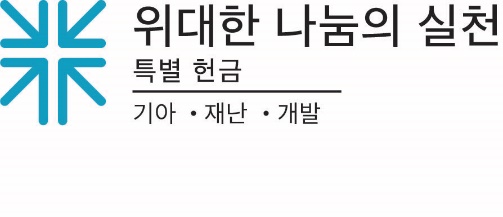 우리가 함께합니다.'위대한 나눔의 실천' 특별헌금 기간동안 우리는 "무너진 데를 보수하는 자, 길을 수축하여 거할 곳이 되게 하는 자"가 되라는 이사야서 58장 안의 부르심을 듣습니다.  사순절 시기에 강인하고, 다른 이들에게 힘을 불어넣어 줄 수 있는 여성들의 이야기를 듣습니다. 끈기있고 신실한 여성들, 가족과 공동체를 결속하여 단단하게 만드는 여성들 말입니다. 어느 시대에나 장소에서나, 여성들은 조용하고 부지런하고 꾸준하게 지도자 역할을 했습니다.  잠시 가족이나 공동체나 교회에 있는 여성들에 대해서 생각해 본다면, 이 말이 사실임을 알 수 있을 것입니다.  한번 생각해 보세요. (잠시 생각할 시간을 준다)쉬운 일은 아닙니다. 속담에 따르면, 마을 전체가 필요합니다. 우리의 마을은 루프같은 이들을 격려하기 위해 여기 있습니다. 그녀는 플로리다 토마토 농장에서 일하는 수많은 노동자 중 한 명입니다. '이모칼레 노동자 연합' 덕에 이 노동자들의 삶은 개선되고 있습니다. 장로교 기아 프로그램의 파트너로서, 이 노동자 연합은 '위대한 나눔의 실천' 특별 헌금에서 지원을 받습니다. 이 헌금은 우리 같은 사람들, 우리 교회같은 교회가 만들어 내고 있습니다. 우리가 그들과 함께합니다. 특별헌금을 통해서, 우리는 루프의 마을이 됩니다.인도의 달리트 계급 여성들과우리가 함께합니다. 달리트라는 말은 사전적으로 억압된 그리고/또는 부서진이라는 뜻을 갖습니다. 스미싸는 지난 번 인도를 덮친 쓰나미 이후, 상상할 수 없는 모든 어려움을 다 겪고 있습니다. 하지만 미국장로교 재난 지원 프로그램 덕에 그녀의 가족은 계속해서 희망을 가질 수 있었습니다. 미국장로교 재난 지원 프로그램은 '농촌 개발을 통한 국가 통합 협회(SNIRD)'에 '위대한 나눔의 실천'의 헌금을 통해서 만들어진 기금을 지원합니다. SNIRD는 이 공동체 사람들에게 새로운 머물 곳과 재봉틀을 재공했습니다. 특별 헌금을 통해서, 우리는 스미싸의 마을이 됩니다.파나마의 파나마 시티에 사는 파올라와 다른 여성들과 우리가 함께합니다.파나마 시티 출신이거나 가난한 지역에서 온 파나마 여성들의 권리를 옹호하는 비정부 기관인 'Women’s Meeting Space'와의 파트너쉽을 통해서입니다. 'Women’s Meeting Space'는 '공동체 프로젝트 지원 장로교 위원회'를 통해서 기금을 받습니다. 이 기금은 '위대한 나눔의 실천' 특별헌금으로 조성됩니다. 이들은 실험적인 보육시설을 시작하고 공동체 농장을 설립합니다. 이 공동체 농장은 작물을 기르는 이들 가족의 자급자족 뿐 아니라 남는 식품을 팔아 생필품을 살 수 있게 하는 것을 목표로 하고 있습니다. 특별 헌금을 통해서, 우리는 스미싸의 마을이 됩니다.우리가 함께합니다. 우리의 사역은 '교회'가 기관이 아니라 행동이라는 믿음으로 행해집니다. 교회가 진정한 교회가 되기 위해서는 어려움에 처한 이들과 함께하며 행동해야 합니다. 70년 넘게 '위대한 나눔의 실천' 특별 헌금은 전 세계 어려운 이웃과 하나님의 사랑을 나누는 방법을 제시해왔습니다. 여러분이 하실 수 있는 만큼만 기부해 주십시오. 우리가 항상 말하듯이 우리 모두가 조금씩 드리면, 많은 것이 됩니다. 기도합시다~회복시켜주시는 하나님, 사랑하시는 세상 속 부서진 곳을 고치라고 저희를 부르셨습니다.  우리가 낸 헌금으로 이루어지는 회복이 어려운 공동체에 생명을 가져다 주고 당신의 거룩한 이름에 찬양이 되게 하소서. 아멘. 